Pátá oficiální schůze EKOtýmuDatum: 16. 1. 2015Vedoucí schůzky: N. Smyčková, M. MikolášováPřítomnost: Ondřej  Klimíček, Klára Liberdová, Michal Ondračka, David Lička, Antonín Zápalka, Kryštof Šebesta, Michaela Mikolášová, Nikola Smyčková, Patrik Pešat, M. Bonková, P. Matušková, paní uklízečka J. Konečná, pan školník J. JavornickýNepřítomnost: Jindra Oboda,  Barča ZelinováHlavní témata:Příprava na žádost o titul Ekoškolavypracování materiálu 8 otázekrekapitulace činnosti EkotýmuZhodnocení Ekokoutkuděti ihned začaly využívat, velká spokojenostzájem o další odpočinkové zóny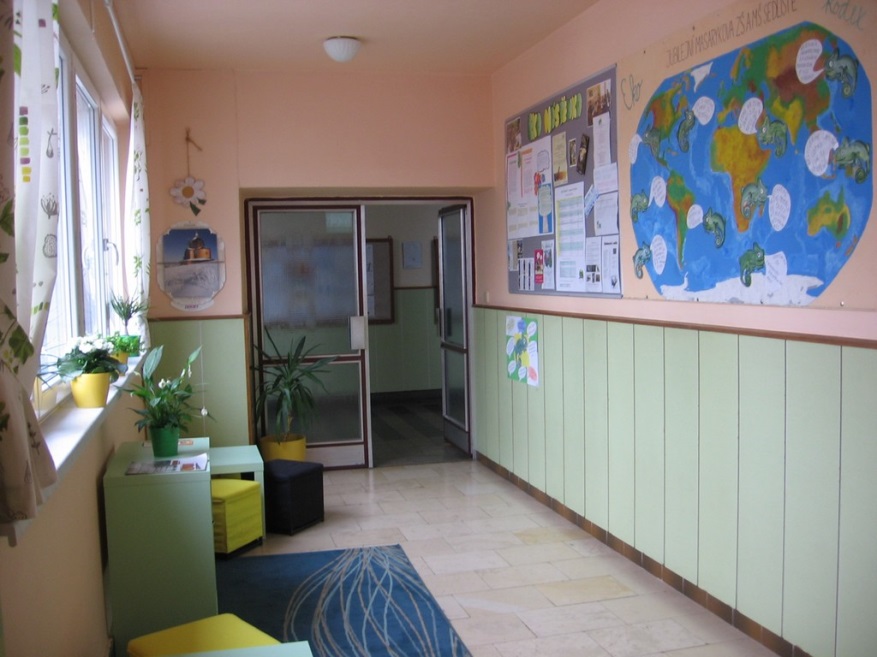 Úkoly:KdoDo kdyJakýSplněnoT. Mžiková, N. Smyčková23.1.Zpracovat materiál 8 otázek na PCN. Smyčková, M. Mikolášová6.2.Vyhodnocení 4. kola EKO soutěže